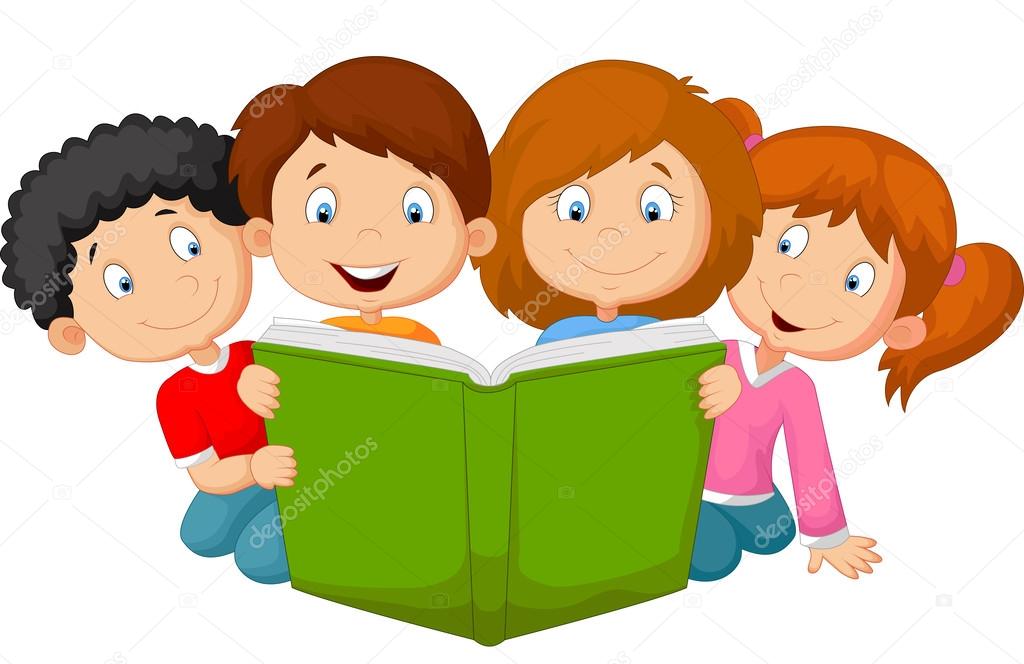 “Queridos niños y niñas, les damos la bienvenida a una nueva semana”Los invitamos a realizar las siguientes actividades“Queridos niños y niñas, les damos la bienvenida a una nueva semana”Los invitamos a realizar las siguientes actividadesGuía Cuadernillo Pac LenguajeKínder A y B  Clases on line  Guía Cuadernillo Pac LenguajeKínder A y B  Clases on line  Guía Cuadernillo Pac LenguajeKínder A y B  Clases on line  Guía Cuadernillo Pac LenguajeKínder A y B  Clases on line  Nombre Alumno: Nombre Alumno: Nombre Alumno: Nombre Alumno: Fecha: Martes 14 julio 2020          Semana: 15                                Hora: 15:00 a 15:45 horas. Fecha: Martes 14 julio 2020          Semana: 15                                Hora: 15:00 a 15:45 horas. Fecha: Martes 14 julio 2020          Semana: 15                                Hora: 15:00 a 15:45 horas. Fecha: Martes 14 julio 2020          Semana: 15                                Hora: 15:00 a 15:45 horas. Educadoras: Gissela Robledo (Kínder A), Claudia Duarte (Kínder B)Educadoras: Gissela Robledo (Kínder A), Claudia Duarte (Kínder B)Educadoras: Gissela Robledo (Kínder A), Claudia Duarte (Kínder B)Educadoras: Gissela Robledo (Kínder A), Claudia Duarte (Kínder B)NúcleoLenguaje Verbal Lenguaje Verbal Lenguaje Verbal Objetivo de Aprendizaje(6) Comprender contenidos explícitos de textos literarios, a partir de la escucha atenta, describiendo información y realizando progresivamente inferencias y predicciones. (6) Comprender contenidos explícitos de textos literarios, a partir de la escucha atenta, describiendo información y realizando progresivamente inferencias y predicciones. (6) Comprender contenidos explícitos de textos literarios, a partir de la escucha atenta, describiendo información y realizando progresivamente inferencias y predicciones. O. T.(6) Respetar normas y acuerdos creados colaborativamente con pares y adultos para el bienestar del grupo.(6) Respetar normas y acuerdos creados colaborativamente con pares y adultos para el bienestar del grupo.(6) Respetar normas y acuerdos creados colaborativamente con pares y adultos para el bienestar del grupo.HabilidadComprensiónComprensiónComprensiónActividad / Instrucción-Recordar cuentos.-Observar y escuchar cuento “La gallina Serafina”.-Observar e identificar a través de PowerPoint, El título del cuento y autor.-Comentar rol de autor e ilustrador.-Pintar qué animal contestó cada pregunta y luego pintar la respuesta que le dio la gallina. (Cuadernillo página1 (Actividad Nº 31)-Recordar cuentos.-Observar y escuchar cuento “La gallina Serafina”.-Observar e identificar a través de PowerPoint, El título del cuento y autor.-Comentar rol de autor e ilustrador.-Pintar qué animal contestó cada pregunta y luego pintar la respuesta que le dio la gallina. (Cuadernillo página1 (Actividad Nº 31)-Recordar cuentos.-Observar y escuchar cuento “La gallina Serafina”.-Observar e identificar a través de PowerPoint, El título del cuento y autor.-Comentar rol de autor e ilustrador.-Pintar qué animal contestó cada pregunta y luego pintar la respuesta que le dio la gallina. (Cuadernillo página1 (Actividad Nº 31)Materiales -Computador, Tablet o celular.-Cuadernillo PAC lenguaje 2. (página 1- Actividad Nº 31)-Lápiz grafito, lápices de colores.-Video cuento “La gallina Serafina” Canal de YouTube Kínder.-Computador, Tablet o celular.-Cuadernillo PAC lenguaje 2. (página 1- Actividad Nº 31)-Lápiz grafito, lápices de colores.-Video cuento “La gallina Serafina” Canal de YouTube Kínder.-Computador, Tablet o celular.-Cuadernillo PAC lenguaje 2. (página 1- Actividad Nº 31)-Lápiz grafito, lápices de colores.-Video cuento “La gallina Serafina” Canal de YouTube Kínder.ContenidosComprensión Lectora. Comprensión Lectora. Comprensión Lectora. RUTA DE APRENDIZAJEINICIODESARROLLOCIERRERUTA DE APRENDIZAJE Nos saludamos todos y    todas cantando canción de saludo, luego recordamos normas de convivencia. Se da a conocer objetivo de la clase y la Ruta de Aprendizaje.Se activan conocimientos previos sobre los cuentos preguntando ¿Recuerdan que cuentos hemos conocido?, ¿los puedes nombrar? ¿Cuál te gustó más?, ¿por qué?Dar tiempo al niño/a para que responda.Luego se les invita a escuchar un nuevo cuento llamado “La gallina Serafina”Educadora mostrará a través de PowerPoint, la portada del cuento y preguntará: ¿Cuál es el título?, ¿cómo lo sabes?, ¿Qué crees que dice?Luego de obtener las respuestas, se les comentará que el cuento no tiene autor, ya que el cuento pertenece a la tradición oral. Y que el ilustrador del cuento es Alberto Montt, luego se les preguntará ¿qué creen que es un ilustrador? Después de obtener las respuestas, se les explica cuál es la labor de un ilustrador.A través del mismo PowerPoint, se les mostrará ilustraciones del cuento. La Educadora le hará las siguientes preguntas sobre las ilustraciones:¿Qué es una granja?, ¿qué actividades se realizan ahí?, ¿qué animales hay en una granja?Se da tiempo para que respondan y se felicita por sus respuestas.Para finalizar, se invita a trabajar en cuadernillo Pac lenguaje 2 y se les solicita que busque la página 1 actividad n°31.Se les pide que observen lo que hay en ella, y se les pregunta: ¿Qué creen que hay que hacer?Se espera respuestas de los estudiantes.Se les da instrucciones en dónde se les pide que deben identificar y pintar qué animal contestó cada pregunta que leerá la Educadora y luego se pide que pinten la respuesta que le dio a la gallina. Se solicita que estudiante pueda escribir la fecha en parte inferior (abajo) del cuadernillo y su nombre y apellido (con letra script)Ejemplo: Martes 14-07-2020Finalmente, se les pregunta ¿qué aprendimos hoy? ¿qué fue lo más difícil de realizar? ¿por qué? ¿te gusto la actividad? ¿por qué?Se felicita por el trabajo realizado a todo el grupo curso.*Se solicita enviar fotografía de la actividad realizada por el niño/a al correo institucional de la Educadora.Guía Cuadernillo Pac LenguajeKínder A y B  Clases on line  Guía Cuadernillo Pac LenguajeKínder A y B  Clases on line  Guía Cuadernillo Pac LenguajeKínder A y B  Clases on line  Guía Cuadernillo Pac LenguajeKínder A y B  Clases on line  Nombre Alumno: Nombre Alumno: Nombre Alumno: Nombre Alumno: Fecha: Viernes 17 julio 2020          Semana: 15                                Hora: 15:00 a 15:45 horas. Fecha: Viernes 17 julio 2020          Semana: 15                                Hora: 15:00 a 15:45 horas. Fecha: Viernes 17 julio 2020          Semana: 15                                Hora: 15:00 a 15:45 horas. Fecha: Viernes 17 julio 2020          Semana: 15                                Hora: 15:00 a 15:45 horas. Educadoras: Gissela Robledo (Kínder A), Claudia Duarte (Kínder B)Educadoras: Gissela Robledo (Kínder A), Claudia Duarte (Kínder B)Educadoras: Gissela Robledo (Kínder A), Claudia Duarte (Kínder B)Educadoras: Gissela Robledo (Kínder A), Claudia Duarte (Kínder B)NúcleoLenguaje Verbal Lenguaje Verbal Lenguaje Verbal Objetivo de Aprendizaje(7) Reconocer palabras que se encuentran en diversos soportes asociando algunos fonemas con sus grafemas.(7) Reconocer palabras que se encuentran en diversos soportes asociando algunos fonemas con sus grafemas.(7) Reconocer palabras que se encuentran en diversos soportes asociando algunos fonemas con sus grafemas.O. T.(6) Respetar normas y acuerdos creados colaborativamente con pares y adultos para el bienestar del grupo.(6) Respetar normas y acuerdos creados colaborativamente con pares y adultos para el bienestar del grupo.(6) Respetar normas y acuerdos creados colaborativamente con pares y adultos para el bienestar del grupo.HabilidadAsociar fonemas con grafemas.Asociar fonemas con grafemas.Asociar fonemas con grafemas.Actividad / Instrucción-Recordar cuento “la gallina Serafina”-Responder preguntas asociadas al cuento.-Observar y recortar las etiquetas y armar sobre la siguiente página un fragmento del cuento “La gallina Serafina” (Cuadernillo Pac 2, página 2) (Actividad Nº32)-Recordar cuento “la gallina Serafina”-Responder preguntas asociadas al cuento.-Observar y recortar las etiquetas y armar sobre la siguiente página un fragmento del cuento “La gallina Serafina” (Cuadernillo Pac 2, página 2) (Actividad Nº32)-Recordar cuento “la gallina Serafina”-Responder preguntas asociadas al cuento.-Observar y recortar las etiquetas y armar sobre la siguiente página un fragmento del cuento “La gallina Serafina” (Cuadernillo Pac 2, página 2) (Actividad Nº32)Materiales - Computador, celular o tablet-PowerPoint fotos del cuento.-Cuadernillo pac 2 páginas 2 y 3 actividad 32.- Tijeras, pegamento.- Computador, celular o tablet-PowerPoint fotos del cuento.-Cuadernillo pac 2 páginas 2 y 3 actividad 32.- Tijeras, pegamento.- Computador, celular o tablet-PowerPoint fotos del cuento.-Cuadernillo pac 2 páginas 2 y 3 actividad 32.- Tijeras, pegamento.ContenidosAsociación de fonemas con grafemas. Asociación de fonemas con grafemas. Asociación de fonemas con grafemas. RUTA DE APRENDIZAJEINICIODESARROLLOCIERRERUTA DE APRENDIZAJE Nos saludamos todos y    todas cantando canción de saludo, luego recordamos normas de convivencia. Se da a conocer objetivo de la clase y la Ruta de Aprendizaje.Se activan conocimientos previos Preguntando: ¿recuerdan el cuento de la clase anterior?, ¿cómo se llama?, ¿quién es la protagonista?, ¿cómo se llama?, ¿qué animal es?, ¿dónde vive?Se felicita por participar. Educadora a través de Power Point invitará a recordar lo de la clase anterior, mostrando imágenes del cuento, e irá pidiendo a los niños/as que respondan lo siguiente: ¿qué palabras del cuento recuerdan?, ¿con qué letras crees que comienza?Se les mostrará diversas palabras del cuento, identificando los grafemas y sus fonemas de diferentes palabras del cuento, nombrando el sonido y nombre de la primera letra.Para finalizar, se invita y motiva a jugar con las palabras del cuanto “la gallina Serafina”.Se les pide que busquen en el cuadernillo Pac 2, página 2 y 3 actividad 32.Se dan a conocer las instrucciones en dónde se les preguntará ¿Qué creen que hay que hacer?Se esperan las respuestas y luego se les pedirá que observen la frase que hay en el recuadro anaranjado.Se pregunta ¿con qué letra comienza la primera frase? ¿con qué letra comienza la segunda frase?, ¿con qué letra comienza la tercera frase del fragmento?Luego se invita a que recorten las etiquetas que están abajo del fragmento y las peguen en el orden siguiendo el modelo dado.Se felicita por trabajo realizado.Se solicita que estudiante pueda escribir la fecha en parte inferior (abajo) del cuadernillo y su nombre y apellido (con letra script)Ejemplo:Viernes 17-07-2020Finalmente, se les pregunta ¿qué aprendimos hoy? ¿qué fue lo más difícil de realizar? ¿por qué? ¿te gusto la actividad? ¿por qué?Se felicita por el trabajo realizado a todo el grupo curso.*Se solicita enviar fotografía de la actividad realizada por el niño/a al correo institucional de la Educadora.